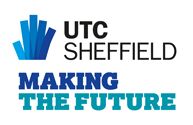 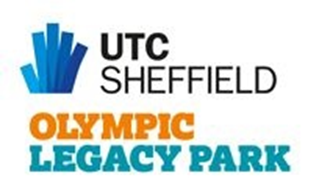 JOB PROFILEResponsible for:          n/aGENERAL:This job description is a representative document.  Other reasonably similar duties may be allocated from time to time commensurate with the general character of the post and it’s grading.Individuals must be aware and comply with policies, procedures and practices relating to the safeguarding of children, security, confidentiality and data protection.All staff are responsible for the implementation of the Health and Safety Policy as far as it affects them, colleagues and others who may be affected by their work.  The postholder is also expected to monitor the effectiveness of the health and safety arrangements and systems to ensure that appropriate improvements are made where necessary.All employees have the responsibility to:Ensure any documentation produced is to a high standard and is in line with the corporate branding Be aware and comply with policies and procedures relating to Safeguarding, child protection, health, safety and security, confidentiality and data protection, reporting all concerns to the appropriate personParticipate in training and other learning activities as requiredSupport UTC activities including assemblies, attending appropriate UTC events as directed.Any other duties deemed reasonable, as directed by the Principal Participate in the UTC’s Performance Management processProvide appropriate guidance and supervision and assist in the training and development of staff as appropriatePromote the area of responsibility within the UTC and beyondRepresent the UTC at events as appropriateSupport and promote the UTC ethosSkills Trainer Sports / PE Post:           Skills Trainer PE / Sport           Skills Trainer PE / SportGrade:          Salary: £19,097 - £24,039 PA (Pro-rata to work 43 weeks)          Salary: £19,097 - £24,039 PA (Pro-rata to work 43 weeks)Responsible to: Responsible to: Vice PrincipalVice PrincipalJOB PURPOSE:The postholder will work UTC OLP delivering PE / Sports lessons and activities.  To supervise students at lunch-time and during the UTC day in the canteen and around the building or undertaking sporting activities on the MUGA and enrichment activities in the Sports Areas / MPS / MUGA.To deliver, support and supervise PE sessions at SIV and other providersTo support / lead attendance at external fixtures / trips and take an active role within Duke of Edinburgh To supervise classes across the curriculum and project time when there are planned / unplanned absences of staff members, ensuring that students are engaging in pre-set work and managing student behaviour to ensure a safe learning environment.JOB PURPOSE:The postholder will work UTC OLP delivering PE / Sports lessons and activities.  To supervise students at lunch-time and during the UTC day in the canteen and around the building or undertaking sporting activities on the MUGA and enrichment activities in the Sports Areas / MPS / MUGA.To deliver, support and supervise PE sessions at SIV and other providersTo support / lead attendance at external fixtures / trips and take an active role within Duke of Edinburgh To supervise classes across the curriculum and project time when there are planned / unplanned absences of staff members, ensuring that students are engaging in pre-set work and managing student behaviour to ensure a safe learning environment.MAIN DUTIES AND RESPONSIBILITIES:1       To deliver core PE / Sports lessons as directed MAIN DUTIES AND RESPONSIBILITIES:1       To deliver core PE / Sports lessons as directed MAIN DUTIES AND RESPONSIBILITIES:1       To deliver core PE / Sports lessons as directed 2In the absence of a teacher, to be solely responsible for a class of students, ensuring they are engaged in a learning activity that has been set by a teacherIn the absence of a teacher, to be solely responsible for a class of students, ensuring they are engaged in a learning activity that has been set by a teacher3To effectively manage instances of poor behaviour and any other immediate issues or emergencies that arise in accordance with UTC policyTo effectively manage instances of poor behaviour and any other immediate issues or emergencies that arise in accordance with UTC policy4To support students to engage with the work provided, including providing support where necessary with literacy, numeracy and organisational skillsTo support students to engage with the work provided, including providing support where necessary with literacy, numeracy and organisational skills5To liaise with teachers / other relevant staff with regard to work set for a class, and ensure you are suitably equipped and informed to be able to effectively supervise the assigned lessonTo liaise with teachers / other relevant staff with regard to work set for a class, and ensure you are suitably equipped and informed to be able to effectively supervise the assigned lesson6To feedback to the teacher on student engagement in the set work and also on any issues that may have arisen during the covered lesson(s)To feedback to the teacher on student engagement in the set work and also on any issues that may have arisen during the covered lesson(s)7To help prepare, monitor and maintain a safe and secure learning environment in line with the teacher’s lesson plansTo help prepare, monitor and maintain a safe and secure learning environment in line with the teacher’s lesson plans8To support project time contributing general activities as appropriate and draw upon this in the event that students complete the pre-set work more quickly than expected, in order to ensure that students are engaged in constructive activityTo support project time contributing general activities as appropriate and draw upon this in the event that students complete the pre-set work more quickly than expected, in order to ensure that students are engaged in constructive activity9To contribute to the development and review of relevant policies (e.g. Cover, Behaviour Management, etc.)To contribute to the development and review of relevant policies (e.g. Cover, Behaviour Management, etc.)10To assist in the evaluation of the impact of covered lessons on students and throughout the UTC.To assist in the evaluation of the impact of covered lessons on students and throughout the UTC.11To undertake student registration of a class, as requiredTo undertake student registration of a class, as required12To organise / supervise / referee activities taking place on the MUGA / MPS / Sports Areas.To organise / supervise / referee activities taking place on the MUGA / MPS / Sports Areas.13To promote positive behaviour and relationships, using effective strategies in a timely manner in accordance with UTC policyTo promote positive behaviour and relationships, using effective strategies in a timely manner in accordance with UTC policy14To develop positive relationships with colleagues, providing consistent and effective support and working constructively as a member of the college staff teamTo develop positive relationships with colleagues, providing consistent and effective support and working constructively as a member of the college staff team15To assist with the organisation of cover for absent colleagues (teachers or support staff), for both planned and unplanned absencesTo assist with the organisation of cover for absent colleagues (teachers or support staff), for both planned and unplanned absences16To assist in the creation and maintenance of curriculum resources, and creation of visual displays in order to ensure a relevant physical learning environmentTo assist in the creation and maintenance of curriculum resources, and creation of visual displays in order to ensure a relevant physical learning environment17To undertake administrative duties relevant to the roleTo undertake administrative duties relevant to the role18To invigilate / act as a reader or scribe if required for internal and external tests and examinations under formal conditionsTo invigilate / act as a reader or scribe if required for internal and external tests and examinations under formal conditions19When not required to undertake any responsibility falling within the above, you may be directed to provide additional support in the UTC, in accordance with the duties of other similarly or lower graded jobs for which they are suitably skilled/ qualifiedWhen not required to undertake any responsibility falling within the above, you may be directed to provide additional support in the UTC, in accordance with the duties of other similarly or lower graded jobs for which they are suitably skilled/ qualified20To undertake midday / break supervision dutiesTo undertake midday / break supervision dutiesPERSON SPECIFICATIONEssential / DesirableE/DQualificationsLevel 3 qualification or demonstrable suitable experience at this level.ESports Coaching qualificationDegree level qualificationDDLevel 2 English and Maths EExperienceExperience of monitoring learner progress in ways that deliver excellent outcomesDExperience of facilitating learning / working with students in a formal setting without supervisionEExperience of providing learning support including doing 1:1 support sessionsDExperience of supervising / organising / coaching sports activitiesEExperience of working with other agencies e.g. schools, youth service, social services, voluntary sectorEExperience of the creation and maintenance of curriculum resources, and creation of visual displays in order to ensure a relevant physical learning environmentERecent experience as Learning Support / TAExperience of providing cover for colleagues who are absentDECompetenciesDemonstrate a high level of competency in the use of IT applications e.g. Word, Excel EAbility to assess own contribution to the work of the UTCAbility to obtain and verify information about learner’s educational achievements and needsEEAbility to manage behaviour in line with the UTC policyEAbility to help learners to transfer their learning to other parts of their lives. EAbility to provide a good role model to learners. EAbility to work in an effective partnership with college staff, parents/carers and other agencies.ESound organisational and basic work skills including working to deadlines, record-keeping.EEmpathy with young people facing barriers to their learning. EAn understanding of and a genuine commitment to Equal Opportunities including contributing to diversity policies and programmes in relation to discriminatory behaviour.EAbility to operate safeguarding procedures to best effectE